СОВЕТ  ДЕПУТАТОВ ДОБРИНСКОГО МУНИЦИПАЛЬНОГО РАЙОНАЛипецкой области12-я сессия V-го созываРЕШЕНИЕ28.11.2014г.                                     п.Добринка	                                   № 86-рсО назначении председателя Контрольно-счетной комиссии Добринского муниципального районаРассмотрев предложение главы Добринского муниципального района о кандидатуре на должность председателя Контрольно-счетной комиссии Добринского муниципального района на непостоянной основе, руководствуясь Положением «О Контрольно-счетной комиссии Добринского муниципального района», принятого решением Совета депутатов Добринского муниципального района от 29.05.2012 № 407-рс,    ст.ст.26, 37 Устава Добринского муниципального района и учитывая решение постоянных комиссий по экономике, бюджету, муниципальной собственности и социальным вопросам и по правовым вопросам, местному самоуправлению, работе с депутатами и делам, семьи, детства, молодежи, Совет депутатов Добринского муниципального района,РЕШИЛ:1.Назначить председателем Контрольно-счетной комиссии Добринского муниципального района Скобелеву Наталью Ивановну на непостоянной основе сроком на пять лет.2.Признать утратившим силу решение Совета депутатов Добринского муниципального района от 29.08.2009 №184-рс «О назначении председателя Контрольно-счетной комиссии Добринского муниципального района».3.Настоящее решение вступает в силу со дня его принятия.Председатель Совета депутатовДобринского муниципального района		                      В.А.Максимов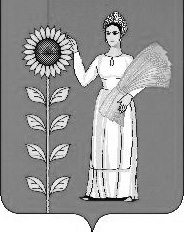 